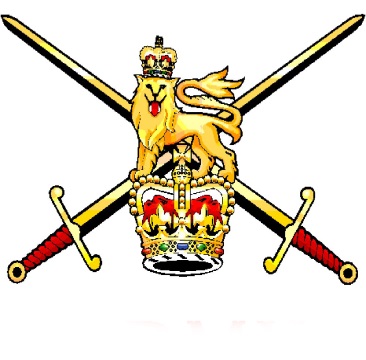 See DistributionUKAF INTER-SERVICES CLOSED JUDO CHAMPIONSHIPS – FRI 11 NOV 16 – RESULTS 1.	The UKAF Inter-Services Judo Championships were held at The Defence Academy of the United Kingdom 11 Nov 16.2.	The full competition results and awards are shown at Annex A.3.	Action addressees are requested to distribute the results to units within their respective AORs.{Original Signed}L BrownWO2Army Judo Team ManagerAnnex:A.	Results of the Inter Services Judo Championships 2013Distribution:HQ 1 () Armd Div – SMI G7 PD		)HQ 2 Div - SMI G7 PD			)HQ 4 Div - SMI G7 PD			)HQ 5 Div - SMI G7 PD			)	Please distribute to all Judo Secretaries  HQ LONDIST - SMI G7 PD			)	and all regular units under your AOR.HQ BFC - SMI J7 PD				)HQBF - SA J7 PD				)Army JA WebmasterCopy to:Army JA ChairmanNavy JAChairmanRAF JA ChairmanSec ASCB	ANNEX A TOAJA/16/05DATED 14 NOV 16INTER SERVCIES JUDO CHAMPIONSHIP 11 NOV 2016 - RESULTSA TEAM CHAMPIONSHIP1.	Winners		- ARMYRunner up		- RAF Third			- RNKYU GRADE TEAM CHAMPIONSHIP2.	Winners		- ARMYRunner up		- RNThird			- RAFWOMEN’S TEAM CHAMPIONSHIP3.	Winners		- RAFRunner up		- ARMY MEN’S MASTERS4.	Winners		- ARMY	Runners up	- RAF	Third			- RNINDIVIDUAL CLOSED MEN 5.	Under 66 kg	Winner		- ARMY, LCpl Parker	Runner Up 		- ARMY, Cfn Tew	Third			- ARMY, Cpl Gurung, T  	 			- ARMY, LCpl Coley6.	Under 73 kg	Winner 		- ARMY, Lt Paske	Runner up		- RAF, Cpl O’RourkeThird		- RN, Cpl Van Der WesthuizenThird		- RN, Cpl West 7.	Under 81 kg	Winner		- ARMY, Tpr Narty, 1RTR	 	Runner up		- RN, SLt Ferguson 	Third			- ARMY, LCpl Stanley	 Third		- ARMY, LCpl Royals8.	Under 90 kg	Winner		- RAF, Sgt David	Runner up		- ARMY, Capt Dolan  	Third			- ARMY, Spr McMahon	Third			- ARMY, Pte Menyik9.	Under 100 kg	Winner		- RN, MA Mayer	Runner up		- ARMY, LCpl Salkheld  	Third			- RN, Lt Purcell	Third			- ARMY, Spr Claffey10.	Over 100 kg Winner		- ARMY, Capt Lupke 	 	Runner up		- RN, LH BennettINDIVIDUAL INTERMEDIATE MEN 11.	Under 66 kg 	Winner		- RN, AET TanseyRunner Up	 	- RAF, SAC Hunter   	Third	 		- RAF, Sgt Humphreys   12.	Under 73 kg	Winner 		- RN, AB Sipple		Runner up		- ARMY, Spr Clarke	 	Third			- ARMY, LCpl Pollock	Third			- ARMY, AET Thomson	 13.	Under 81 kg	Winner		- RAF, LAC Tweedie	Runner up		- RN, LCpl NaylorThird		- ARMY, Rfn Ordinard	Third		- ARMY, Spr Cole14.	Under 90 kg	Winner		- ARMY, Spr Radburn	 	Runner up		- ARMY, Cfn Westall  	Third			- ARMY, Rfn Stone	Third			- ARMY, Cfn Brown15.	Under 100 kg 	Winner		- RN, MA Richardson  	Runner up		- ARMY, Cpl Pearce	  Third		- ARMY, Spr Claffey	Third			- ARMY, Cfn Strutton16.	Over 100 kg 	Winner		- ARMY, Cpl Olajide  	Runner up		- RAF, SAC Spence	  INDIVIDUAL CLOSED WOMEN’S17.	Light Weight	Winner		- RAF, SAC Price	 	Runner Up		- RAF, SAC Sayle	Third			- ARMY, Cfn Leo18.	Heavy Weight	Winner		- ARMY,Cfn Bayliss	 	Runner Up		- RAF, SAC Ancell	Third			- ARMY, Cfn Seymour	Third			- RAF, Cpl Gorton19.	Dan Winner		- ARMY, Capt Geary	Runner Up		- RAF, SAC Thacker20.	Masters	Winner		- RN, PO Crampton-ReidMASTERS MEN 21.	Light Weight (u81kg) Winner		- RAF, Cpl O’RourkeRunner Up	- ARMY, Maj MardenThird		- RAF, Cpl Sutherland22.	Middle Weight (u90kg)Winner		- ARMY, Capt DolanRunners Up	- ARMY, Cpl MooreThird		- ARMY, Cpl TaylorThird		- RAF, Sgt Davies23.	Heavy Weight (o90kg) 	Winner		- ARMY, Capt Lupke	Runner Up 		- ARMY, Cpl Salkeld	Third			- ARMY, Cpl Pearce	Third			- ARMY, Cpl Olajide24.	Sportsperson of the day	LCpl Parker, ARMY25.	Remembrance Trophy: awarded to the person that has provided the most significant contribution to UKAF judo over the year	Cpl Keeble, RAF